	Սահմանադրական փոփոխությունները Հայաստանում.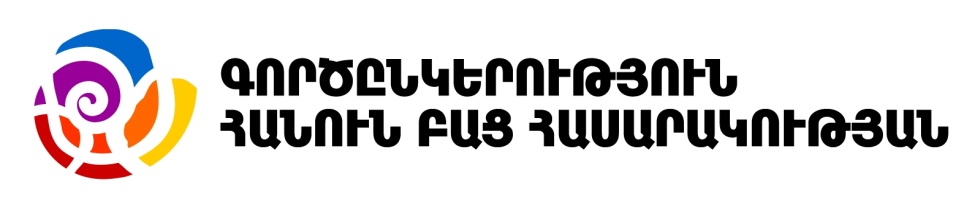 իրավունքի գերակայության սկզբունքի իրացումը և մարդու իրավունքների և հիմնարար ազատությունների երաշխավորումըՀանրային քննարկումՆախնական օրակարգՀոկտեմբերի 2, 2015թ.Կոնգրես հյուրանոց, «Բոլլ Րում» սրահք. Երևան, Իտալիայի փ. 114:00 – 14:15Մասնակիցների գրանցում14:15 – 16:00Վարող`Գործընկերություն հանուն բաց հասարակության նախաձեռնության ներկայացուցիչԲանախոսներ`Հայկ Ալումյան, փաստաբանՄարդու իրավունքների և հիմնարար ազատությունների սահմանափակումները ՀՀ սահմանադրական փոփոխությունների նախագծումԱրթուր Սաքունց, Հելսինկյան քաղաքացիական ասամբլեայի Վանաձորի գրասենյակՄարդու իրավունքների ապահովման գործում պետական մարմինների դերը ըստ ՀՀ սահմանադրական փոփոխությունների նախագծիՀերիքնազ Տիգրանյան, Թրանսփարենսի ինթերնեշնլ հակակոռուպցիոն կենտրոնՍոցիալ-տնտեսական իրավունքները ՀՀ սահմանադրական փոփոխությունների նախագծումՀՀ Նախագահին առընթեր սահմանադրական բարեփոխումների մասնագիտական հանձնաժողովի ներկայացուցիչ (ենթակա է հաստատման)ՀՀ Ազգային ժողովի պետա-իրավական հարցերի մշտական հանձնաժողովի  ներկայացուցիչ (ենթակա է հաստատման) ՀՀ Ազգային ժողովի Մարդու իրավունքների պաշտպանության և հանրային հարցերի մշտական հանձնաժողովի ներկայացուցիչ (ենթակա է հաստատման) 16:00 – 17:00Քննարկում, հարց ու պատասխան